Equality Information and Objectives (PSED) Statement for PublicationKielder Primary School & Nursery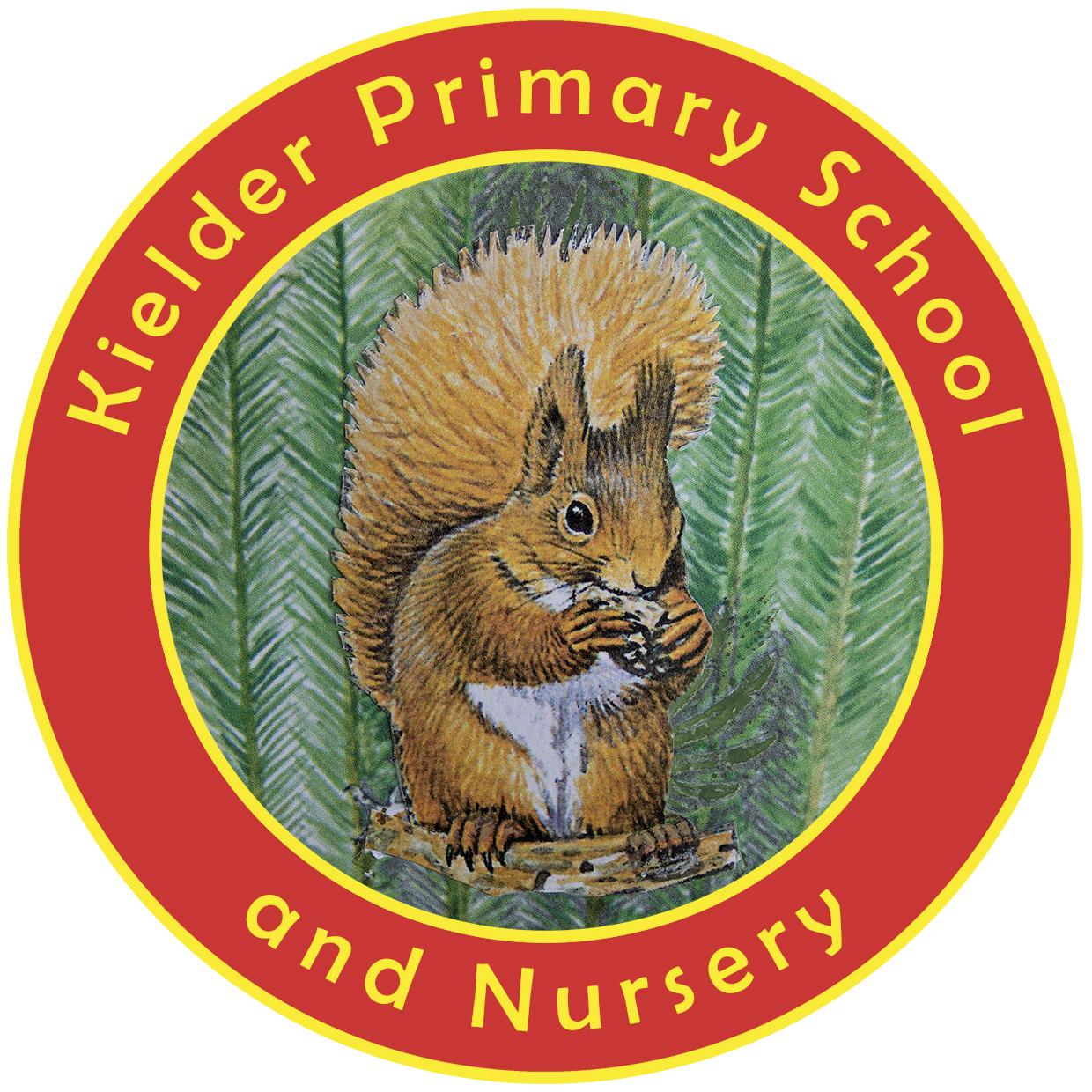 POLICY STATUSEquality Information and Objectives (PSED) Statement for PublicationIntroductory notesAfter the Equality Act 2010 was introduced fully in April 2011 there was no longer a requirement that schools should draw up and publish equality schemes or policies. It is still good equalities practice for a school to make a statement about the principles that underpin equality diversity and inclusion in school.Our school’s principles reflect our ethos and values. They, together with our equality information and objectives, reflect wider school development priorities. We aim to develop a culture of inclusion and diversity where everyone connected to the school feels proud of their identity.Legal framework1. We welcome our duties under the Equality Act 2010 to eliminate discrimination, advance equality of opportunity and foster good relations in relation to age (as appropriate), sex, disability, race, gender reassignment, religion and belief and sexual orientation.2. We welcome our duty under the Education and Inspections Act 2006 to promote community cohesion and more recent directives to teach about character and values through SMSC in the curriculum.3. We recognise these duties are essential, and that they reflect international human rights standards as expressed in the UN Convention on the Rights of the Child, the UN Convention on the Rights of People with Disabilities, and the Human Rights Act 1998.Guiding principlesIn fulfilling the legal obligations cited above, we are guided by nine principles:Principle 1: All learners are of equal value.We see all learners and potential learners, and their parents and carers, as of equal value:Principle 2: We recognise and respect difference.Treating people equally (Principle 1 above) does not necessarily involve treating them all the same. Our policies, procedures and activities must not discriminate but must nevertheless take account of differences of life-experience, outlook and background, and the kinds of barrier and disadvantage which people may face, in relation to:Principle 3: We foster positive attitudes and relationships, and a shared sense of cohesion and belonging.We intend that our policies, procedures and activities promotePrinciple 4: We observe good equalities practice in staff recruitment, retention and development.We ensure that policies and procedures should benefit all employees and potential employees, for example in recruitment and promotion, and in continuing professional development:Principle 5: We aim to reduce and remove inequalities and barriers that already exist.In addition to avoiding or minimising possible negative impacts of our policies, we take opportunities to maximise positive impacts by reducing and removing inequalities and barriers that may already exist between:Principle 6: We aim to consult and involve widely - people affected by a policy or activity should be consulted and involved in the design of new policies, and in the review of existing ones. We consult and involve:Principle 7: Society as a whole should benefit.We intend that our policies and activities should benefit society as a whole, both locally and nationally, by fostering greater social cohesion, and greater participation in public life of:Principle 8: We base our practices on sound evidence.We maintain and publish quantitative and qualitative information about our progress towards greater equality in relation to:Principle 9: Data.Each year we formulate and publish data we have collected in relation to:We recognise that the actions resulting from a policy statement such as this will have an impact if we set ourselves challenging and measurable objectives to demonstrate this commitment.The CurriculumWe keep each curriculum subject or area under review in order to ensure that teaching and learning reflect the principles set out in paragraph 4 above.Through the curriculum we aim to:Ethos and organisationWe ensure the principles listed in paragraph 4 above apply to the full range of our policies and practices, including those that are concerned with:Addressing prejudice and prejudice-related bullyingThe school is opposed to all forms of prejudice which stand in the way of fulfilling the legal duties referred to in paragraphs 1–3:There is clear guidance for teachers defining how prejudice-related incidents should be identified, assessed, recorded and dealt with. All staff, teaching and support, should view dealing with and resolving identity-based incidents as vital to the wellbeing of the schoolWe take seriously the expectation that we will report regularly to the local authority about the numbers, types and seriousness of race-related incidents at our school and how they are dealt with.Roles and responsibilitiesThe governing body is responsible for ensuring that the school complies with legislation, and that this policy and its related procedures and action plans are implemented.A member of the governing body has a watching brief regarding the implementation of this policy.The headteacher is responsible for implementing the policy; for ensuring that all staff are aware of their responsibilities and are given appropriate training and support; and for taking appropriate action in any cases of unlawful discrimination.All staff are expected to:Information and resourcesWe ensure that the content of this policy is known to all staff and governors and, as appropriate, to all pupils and their parents and carers.All staff and governors have access to a selection of resources and training which discuss and explain concepts of equality, diversity and community cohesion in appropriate detail.Religious observanceWe respect the religious beliefs and practice of all staff, pupils and parents, and comply with reasonable requests relating to religious observance and practice.Staff development and trainingWe ensure that all staff, including support and administrative staff, receive appropriate training and opportunities for professional development, both as individuals and as groups or teams.Breaches of the policyBreaches of this policy will be dealt with in the same ways that breaches of other school policies are dealt with, as determined by the Headteacher and governing body.Monitoring and evaluationWe collect, study and use quantitative and qualitative data relating to the implementation of this policy, and make adjustments as appropriate.In particular we collect, analyse and use data in relation to achievement, broken down as appropriate according to disabilities and special educational needs; ethnicity, language, disadvantage and gender.This policy has been adapted from a model originally developed and published by Robin Richardson of INSTED ConsultancyDate approvedSeptember 2022Review cycleEvery 4 yearsNext reviewSeptember 2026Approval levelGoverning body, individual governor or headteacher